InvulroosterIn 5 stappen naar een beslissing in het belang van het kindDit invulrooster biedt hoofdzakelijk ondersteuning bij het beantwoorden van de vragen bij ‘STAP 4: DE ANALYSE EN DE AFWEGING’.Waarover moet een beslissing genomen worden?*(zie vraag 7 in het stappenplan en de handleiding)Voeg de situatie en de vraag toe:Welke mogelijke beslissingen zijn er te nemen?Beslissing 1	Beslissing 2	Andere mogelijke beslissingen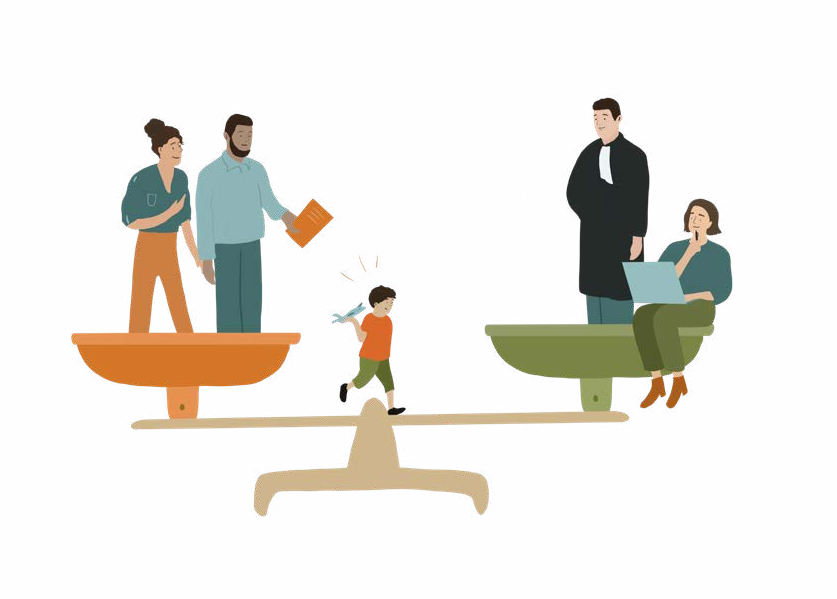 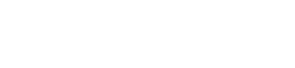 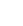 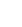 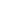 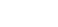 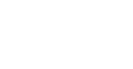 *Dit kunnen ook meerdere beslissingen zijn.Breng hieronder in beeld hoe het kind of de jongere, de ouder(s) of de opvoedingsverantwoordelijke(n), andere betrokkenen en jijzelf kijken naar de impact van de specifieke beslissing op het leven en de rechten van het kind of de jongere? (zie vraag 8 en 9 in het stappenplan en de handleiding)In de linkerkolom lees je de verschillende elementen die je minstens dient te bespreken. Je kan nog andere elementen toevoegen indien belangrijk voor de situatie. Dat doe je onderaan de linkerkolom. Verder kan je in de tabel aangeven wat de positieve en negatieve impact zou zijn per element. Dit zorgt ervoor dat je een overzicht behoudt van de verschillende perspectieven.Weeg de verschillende elementen af en werk de beslissing(en) uit. Heb hierbij aandacht voor de verschillende (tegenstrijdige) belangen van het kind of de jongere, en de (tegenstrijdige) belangen en rechten van andere betrokkenen. Het belang van het kind of de jongere blijft hierbij wel een eerste overweging. (zie vraag 10 in het stappenplan en de handleiding)Hier herhaal je nog eens de mogelijk te nemen beslissing(en) en vat je de argumenten voor en tegen nog eens beknopt samen. Op basis van deze afweging maak je een finale beslissing.Wat is de finale beslissing?Het kind of de jongereHet kind of de jongereOuder(s) of opvoedingsverantwoordelijke(n)Ouder(s) of opvoedingsverantwoordelijke(n)Betrokkene:  	Betrokkene:  	Zorg, bescherming en veiligheid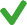 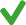 Zorg, bescherming en veiligheid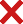 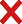 IdentiteitIdentiteit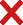 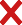 Gezin, familie en netwerkGezin, familie en netwerkHet kind of de jongereHet kind of de jongereOuder(s) of opvoedingsverantwoordelijke(n)Ouder(s) of opvoedingsverantwoordelijke(n)Betrokkene:  	Betrokkene:  	KwetsbaarhedenKwetsbaarhedenOnderwijsOnderwijsMentale gezondheidMentale gezondheidVrije tijdVrije tijdHet kind of de jongereHet kind of de jongereOuder(s) of opvoedingsverantwoordelijke(n)Ouder(s) of opvoedingsverantwoordelijke(n)Betrokkene:  	Betrokkene:  	Andere:Andere:Andere:Andere:BeslissingBeslissingBeslissingBeslissingArgumenten voorArgumenten tegenArgumenten voorArgumenten tegen